We are learning to subtractNumber line                     Partitioning            	          Compact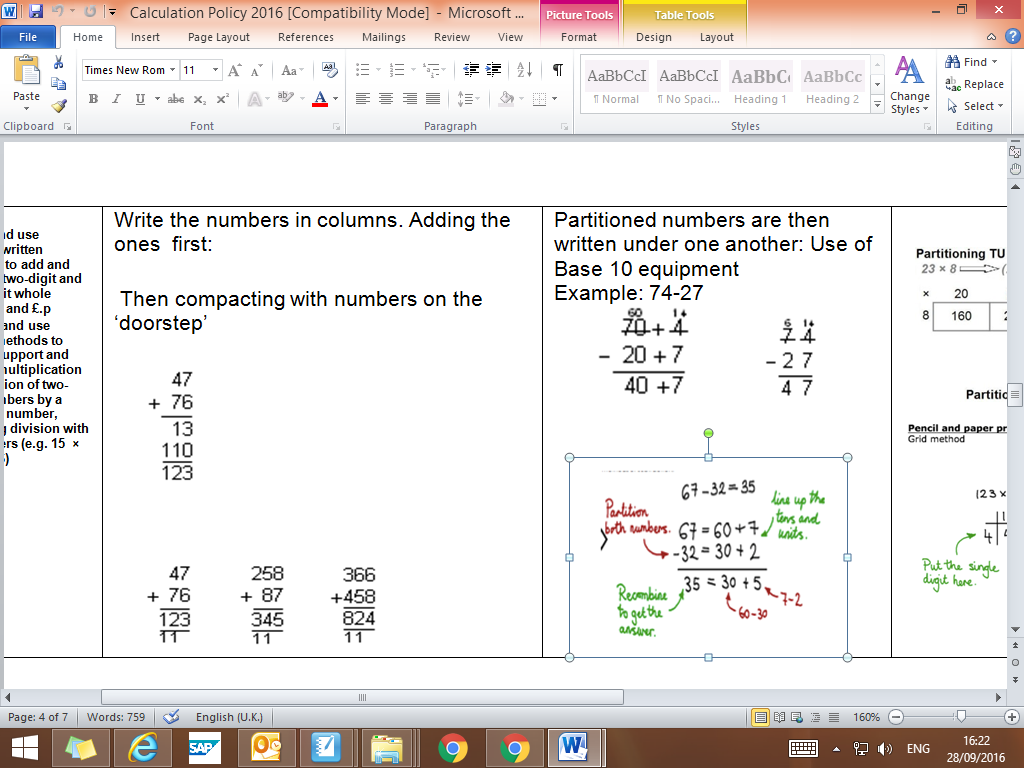 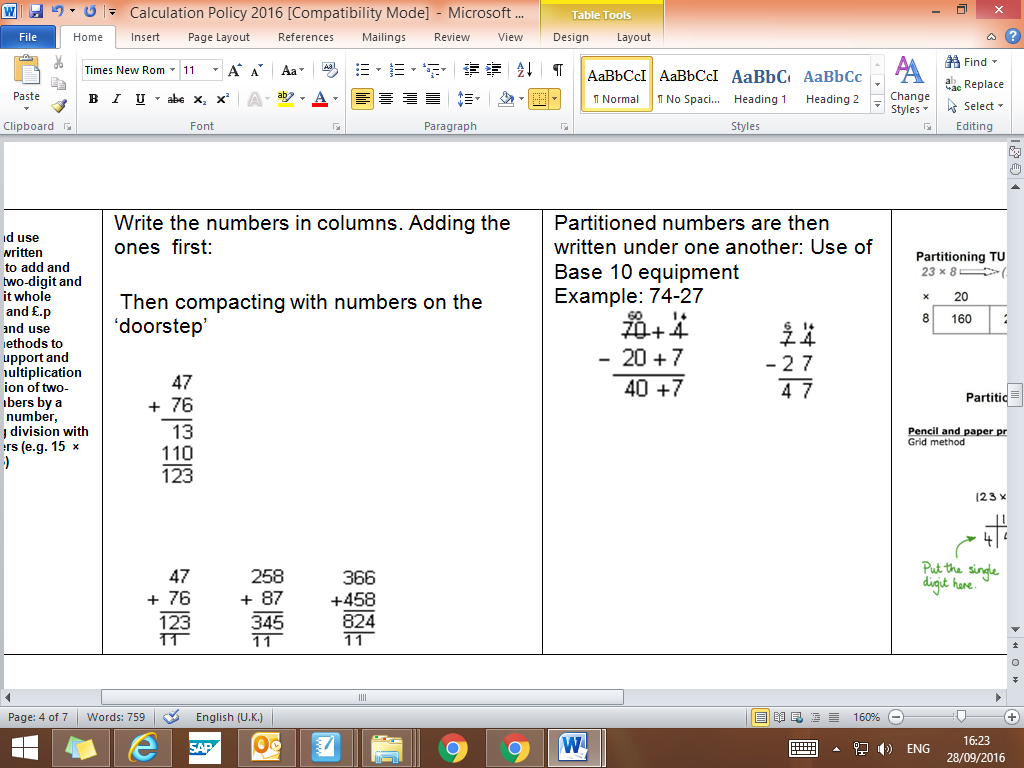 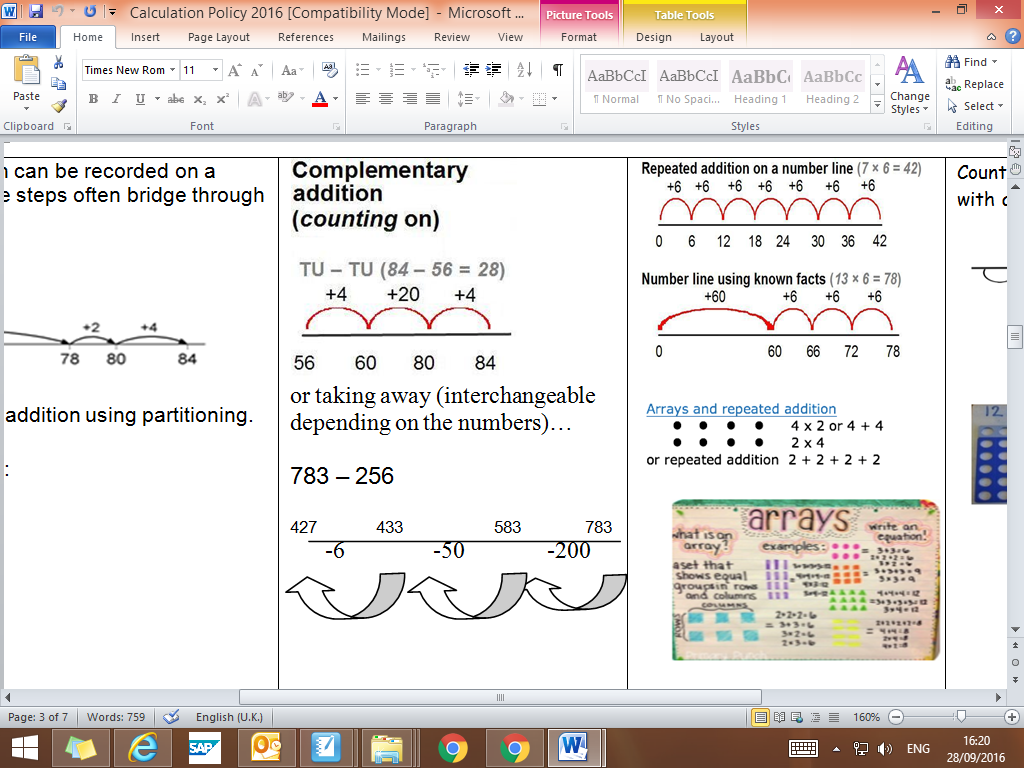 Choose at least 5 questions  You can choose from any section-they don’t all have to be in the same sectionChallenge yourself when you feel ready!ChallengeSupersonic2 digitsNo exchanging88 - 4562 - 4088 - 4598 - 4272 – 50IncredibleA little bit of exchanging 846 – 235551 - 222675 – 356587 - 332468 – 321FantasticExchanging once582 – 128481 – 177739 - 374874 - 392956 – 472AmazingExchanging twice or more and zeros 802 - 2743423 – 1788602 – 338901 – 4558001 – 786 57.9 – 40.07600.01 – 597.9